Đề Cương chi tiết học phần(Kế hoạch giảng dạy)Tên học phần: TT Hệ thống Điện thân xeMã học phần: PABE331233Tên Tiếng Anh: Practice of Automotive Body Electrical SystemsSố tín chỉ: 3 tín chỉ (0/3/6) (0 tín chỉ lý thuyết, 3 tín chỉ thực hành/thí nghiệm, 6 tín chỉ tự học)Giảng viên phụ trách học phần:1/ GV phụ trách chính: GV.ThS. Vũ Đình Huấn2/ Danh sách giảng viên cùng giảng dạy: GV.ThS. Lê Quang Vũ, GV.ThS. Nguyễn Thành Tuyên, GV.ThS. Nguyễn Quang TrãiĐiều kiện tham gia học tập học phần:Học phần tiên quyết: KhôngHọc phần trước: Hệ thống điện – điện tử ô tô, Hệ thống điều khiển tự động ô tô, Thực tập hệ thống điện điện tử ô tôMô tả học phần:Học phần thực tập cung cấp những kiến thức về cấu tạo, nguyên lý làm việc các hệ thống điện thân xe. Các phương pháp tháo lắp, kiểm tra, sửa chữa, xác định những nguyên nhân hư hỏng, phương pháp chẩn đoán, tìm pan thuộc hệ thống điện thân xe và điều khiển tự động trên ôtô. Chuẩn đầu ra của học phần (CLOs)Nội dung chi tiết học phần theo tuần: Phương pháp giảng dạy:Trình chiếu, hướng dẫn, làm mẫu, câu hỏi ngắn, thảo luận nhóm, thực hành nhóm, thuyết trìnhĐánh giá sinh viên:Thang điểm: 10Kế hoạch kiểm tra/đánh giá:Tài liệu học tậpGiáo trình chính: 1. PGS. TS. Đỗ Văn Dũng, Điện động cơ và điều khiển động cơ, NXB Đại học Quốc gia 2013.2. PGS. TS. Đỗ Văn Dũng, Hệ thống điện thân xe và điều khiển tự động ô tô, ĐH SPKT TP.HCM 2004.Tài liệu tham khảo: Tom Denton, Automobile electrical and electronic system 3rd edition, Elsevier 2004Willian B. Ribbens, Understanding automotive electronics 7th edition, Elsevier 2012Barry Hollembeak, Automotive Electricity and Electronic 5th edition, Delmar 2011Thông tin chungĐạo đức khoa học:Sinh viên phải tuân thủ nghiêm các quy định về Đạo đức khoa học của Nhà trường (số 1047/QĐ-ĐHSPKT ngày 14/3/2022). Nghiêm cấm bất kỳ hình thức đạo văn (sao chép) nào trong quá trình học cũng như khi làm báo cáo hay thi cử. Mọi vi phạm về đạo đức khoa học của SV sẽ được xử lý theo quy định.Lưu ý thay đổi:Các thông tin trong ĐCCT này có thể bị thay đổi trong quá trình giảng dạy tùy theo mục đích của GV. SV cần cập nhật thường xuyên thông tin của lớp học phần đã đăng ký.   Quyền tác giả:Toàn bộ nội dung giảng dạy, tài liệu học tập của học phần này được bảo vệ bởi quy định về Sở hữu trí tuệ (số 934/QĐ-ĐHSPKT ngày 12/3/2020) của trường ĐH SPKT TPHCM. Nghiêm cấm bất kỳ hình thức sao chép, chia sẻ mà chưa được sự cho phép của tác giả.Ngày phê duyệt lần đầu: …/…/…Cấp phê duyệt:Tiến trình cập nhật ĐCCT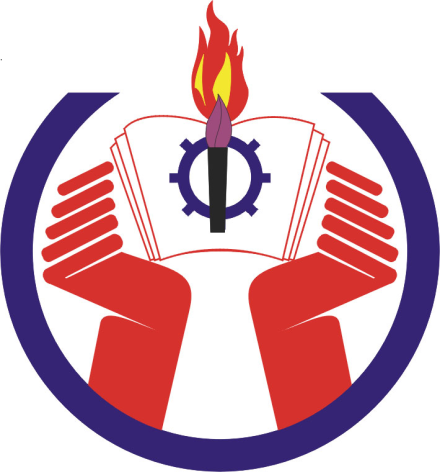 TRƯỜNG ĐẠI HỌC SƯ PHẠM KỸ THUẬTTP. HỒ CHÍ MINHKHOA CƠ KHÍ ĐỘNG LỰC Ngành đào tạo: Công nghệ kỹ thuật ô tô  Trình độ đào tạo: Đại học Chương trình đào tạo: CNKT Ô TôCLOsMô tả (Sau khi học xong học phần này, người học có thể)ELO(s)/PI(s)TĐNLCLO1Nhận biết, phân biệt được các hệ thống điện thân xe và trình bày được nguyên lý hoạt động của các hệ thống.Tính toán được các thống số cơ bản của hệ thống, và vận hành hệ thốngPI1.1PI1.2PI1.3444CLO2Sử dụng được các dụng cụ trong xưởng và các thiết bị đo kiểm, các phần mềm trên máy tính để tra cứu, chẩn đoán, và trình bày được các báo cáo kỹ thuật.PI2.1PI2.2PI2.3443CLO3Phân tích, xác định được các hiện tượng hư hỏng, áp dụng những kiến thức đã học để khắc phục hư hỏngPI4.1PI4.2PI4.3333CLO4Kỹ năng làm việc nhóm, giao tiếp và khả năng đọc hiểu các tài liệu kỹ thuật bằng tiếng AnhPI6.1PI6.2PI6.3333CLO5Có khả năng hình thành ý tưởng hệ thống kỹ thuật trong lĩnh vự ô tôPI8.13CLO6Có khả năng nhận thức về đạo đức và trách nhiệm nghề nghiệp của một kỹ sư ô tô.Thể hiện ý tưởng khởi nghiệp, kinh doanh trong lĩnh vực ô tôPI3.1PI3.344TuầnNội dungCĐR học phầnTrình độ năng lựcPhương pháp dạy họcPhương pháp đánh giáChương 1: Hệ thống chiếu sáng tín hiệuA/ Các nội dung và PPGD chính trên lớp: (6)Nội dung GD:Tổng quan về mạng điện, cầu tạo, nguyên lý hoạt động của hệ  thống chiếu sáng tín hiệuPhương pháp phân biệt, tháo lắpCác bước xác định nguyên nhân hư hỏngPhương pháp chẩn đoán, tìm panCách kiểm tra, sửa chữaB/ Nội dung thực hành: (12)BT1, BT2, BT3CLO1CLO2CLO3CLO4CLO5CLO6443333Trình chiếu, Hướng dẫn, Làm mẫu, Câu hỏi ngắn, Thảo luận nhóm, Thực hành nhóm Vấn đáp câu hỏi ngắn, kết quả thực hiện bài thực hành và báo cáo.C/ Các nội dung cần tự học ở nhà: (12)+ Hệ thống lại hệ thống chiếu sáng tín hiệu+ Tìm đọc sơ đồ mạch và catalog hệ thống chiếu sáng tín hiệu của một số hãng xe thông dụng, nguyên lý hoạt động.+So  sánh hệ thống chiếu sáng tín hiệu của các dòng xe hiện đạiCLO1CLO3CLO4CLO53333Giao câu hỏi tự tìm hiểuBài tập, câu hỏi ngắnChương 2: Hệ thống thông tin A/ Tóm tắt các ND và PPGD chính trên lớp: (3)Nội dung GD:Tổng quan về cầu tạo, nguyên lý hoạt động của các đồng hồ báo, đèn báo.Phương pháp phân biệt, tháo lắpCác bước xác định nguyên nhân hư hỏngPhương pháp chẩn đoán, tìm panCách kiểm tra, sửa chữaB/ Nội dung thực hành: (6)BT4CLO1CLO2CLO3CLO4CLO543333Trình chiếu, Hướng dẫn, Làm mẫu, Câu hỏi ngắn, Thảo luận nhóm, Thực hành nhóm Vấn đáp câu hỏi ngắn, kết quả thực hiện bài thực hành và báo cáo.1C/ Các nội dung cần tự học ở nhà: (6)+ Hệ thống lại hệ thống thông tin  + Tìm đọc sơ đồ mạch và catalog hệ thống thông tin của một số hãng xe thông dụng, nguyên lý hoạt động.+So sánh hệ thống thông tin của các dòng xeCLO1CLO3CLO4CLO53333Giao câu hỏi tự tìm hiểuThuyết trìnhChương 3: Hệ thống điện phụ (gạt nước, nâng hạ kính, khóa cửa, gương chiếu hậu)A/ Các nội dung và PPGD chính trên lớp: (9)Nội dung GD:Tổng quan về mạng điện, cầu tạo, nguyên lý hoạt độngPhương pháp phân biệt, tháo lắpCác bước xác định nguyên nhân hư hỏngPhương pháp chẩn đoán, tìm panB/ Nội dung thực hành: (18)BT5, BT6, BT7, BT8CLO1CLO2CLO3CLO4CLO5CLO6443333Trình chiếu, Hướng dẫn, Làm mẫu, Câu hỏi ngắn, Thảo luận nhóm, Thực hành nhóm Vấn đáp câu hỏi ngắn, kết quả thực hiện bài thực hành và báo cáo.C/ Các nội dung cần tự học ở nhà: (18)+ Sưu tầm các mạch điện trên xe thực tế+ Giả thích nguyên lý hoạt động+ Phân tích nguyên nhân một số pan hay xảy raCLO1CLO3CLO4CLO53333Giao câu hỏi tự tìm hiểuBài tập, câu hỏi ngắnChương 4: Hệ thống điều hoà không khí A/ Các nội dung và PPGD chính trên lớp: (9)Nội dung GD:Tổng quan cầu tạo, nguyên lý hoạt động hệ thống điều hòa không khí trên ô tôPhương pháp phân biệt, tháo lắpCác bước xác định nguyên nhân hư hỏngPhương pháp chẩn đoán, tìm panB/ Nội dung thực hành: (18)BT9, BT10CLO1CLO2CLO3CLO4CLO5CLO6443334Trình chiếu, Hướng dẫn, Làm mẫu, Câu hỏi ngắn, Thảo luận nhóm, Thực hành nhóm Vấn đáp câu hỏi ngắn, kết quả thực hiện bài thực hành và báo cáo.C/ Các nội dung cần tự học ở nhà: (18)+ Sưu tầm các mạch điện trên xe thực tế+ Giả thích nguyên lý hoạt động+ Phân tích nguyên nhân một số pan hay xảy raCLO1CLO3CLO4CLO53333Giao câu hỏi tự tìm hiểuBài tập, câu hỏi ngắn4Chương 5: Hệ thống điều khiển truyền lực tự động4A/ Các nội dung và PPGD chính trên lớp: (6)Nội dung GD:Tổng quan về mạng điện, cầu tạo, nguyên lý hoạt độngPhương pháp phân tích các tín hiệu cảm biến và tín hiệu điều khiểnCác bước xác định nguyên nhân hư hỏngPhương pháp chẩn đoán, tìm panB/ Nội dung thực hành: (12)BT11CLO1CLO2CLO3CLO44433Trình chiếu, Hướng dẫn, Làm mẫu, Câu hỏi ngắn, Thảo luận nhómVấn đáp câu hỏi ngắn, kết quả thực hiện bài thực hành4C/ Các nội dung cần tự học ở nhà: (6)+ Sưu tầm các mạch điện trên xe thực tế+ Phân tích một số hư hỏng có thể xảy raCLO1CLO3CLO4333Giao câu hỏi tự tìm hiểu Vấn đáp câu hỏi ngắn4Chương 6: Hệ thống túi khí4A/ Các nội dung và PPGD chính trên lớp: (3)Nội dung GD:6.1 Tổng quan về mạng điện, cầu tạo, nguyên lý hoạt độngPhương pháp phân tích các tín hiệu cảm biến, và tín hiệu điều khiểnCác bước xác định nguyên nhân hư hỏngPhương pháp chẩn đoán, tìm panB/ Nội dung thực hành: (6)BT13CLO1CLO2CLO3CLO44433Trình chiếu, Hướng dẫn, Làm mẫu, Câu hỏi ngắn, Thảo luận nhómVấn đáp câu hỏi ngắn, kết quả thực hiện bài thực hành4C/ Các nội dung cần tự học ở nhà: (6)+ Sưu tầm các mạch điện trên xe thực tế       + Phân tích một số hư hỏng có thể xảy ra+ Cách kích hoạt túi khíCLO1CLO3CLO4333Giao câu hỏi tự tìm hiểu Vấn đáp câu hỏi ngắn5Chương 7: Hệ thống ga tự động CCS5A/ Các nội dung và PPGD chính trên lớp: (3)Nội dung GD:Tổng quan về mạng điện, cầu tạo, nguyên lý hoạt độngPhương pháp phân tích các tín hiệu cảm biến và tín hiệu điều  khiển Các bước xác định nguyên nhân hư hỏng Phương pháp chẩn đoán, tìm panB/ Nội dung thực hành: (6)BT14CLO1CLO2CLO3CLO44433Trình chiếu, Hướng dẫn, Làm mẫu, Câu hỏi ngắn, Thảo luận nhómVấn đáp câu hỏi ngắn, kết quả thực hiện bài thực hành5C/ Các nội dung cần tự học ở nhà: (6)+ Sưu tầm các mạch điện trên xe thực tế+ Phân tích một số hư hỏng có thể xảy ra+ Các điều kiện để kích hoạt và set up cho hệ thống hoạt độngCLO1CLO3CLO4333Giao câu hỏi tự tìm hiểu Vấn đáp câu hỏi ngắn5Chương 8: Thực hành chẩn đoán trên xe ô tô thựcA/ Các nội dung và PPGD chính trên lớp: (6)Nội dung GD:Tổng quan về mạng điện, cầu tạo, nguyên lý hoạt độngPhương pháp phân tích các tín hiệu cảm biến và tín hiệu điều  khiểnCác bước xác định nguyên nhân hư hỏngPhương pháp chẩn đoán, tìm pan trên xe ô tôB/ Nội dung thực hành: (12)BT15 trên xeCLO1CLO2CLO3CLO4CLO5CLO6443334Trình chiếu, Hướng dẫn, Làm mẫu, Câu hỏi ngắn, Thảo luận nhóm, Thực hành nhóm Vấn đáp câu hỏi ngắn, kết quả thực hiện bài thực hành và báo cáo.TTNội dungThời điểmCLOsTĐNLPP đánh giá(c)Công cụ đánh giá (d)Tỉ lệ (%)Đánh giá quá trìnhĐánh giá quá trìnhĐánh giá quá trìnhĐánh giá quá trìnhĐánh giá quá trìnhĐánh giá quá trìnhĐánh giá quá trình50Lần 1Đọc sơ đồ mạch điện, tìm vị trí các thiết bị theo từng hệ thống trên mô hình điện thân xeTuần 1CLO1CLO2CLO44435Lần 2Thực hành kiểm tra chẩn đoán, lắp ráp mạch điện hệ thống đèn chiếu sáng, tín hiệuTuần 1CLO1CLO2CLO3CLO4CLO5CLO64433335Lần 3Thực hành kiểm tra chẩn đoán, lắp ráp mạch điện hệ thống thông tinTuần 2CLO1CLO2CLO3CLO4CLO5433335Lần 4Thực hành lắp ráp mạch điện, kiểm tra chẩn đoán hệ thống gạt mưa rửa kínhTuần 2CLO1CLO2CLO3CLO4CLO5CLO64433335Lần 5Thực hành, lắp ráp, kiểm tra chẩn đoán, lắp ráp mạch điện hệ thống nâng hạ kính, khóa cửaTuần 3CLO1CLO2CLO3CLO4CLO5CLO64433335Lần 6Thực hành kiểm tra chẩn đoán, lắp ráp mạch điện hệ thống gương chiếu hậuTuần 3CLO1CLO2CLO3CLO4CLO5CLO64433335Lần 7Xác định chân và đo tín hiệu cảm biến trên hệ thống điều hòa không khíTuần 4CLO1CLO2CLO44435Lần 8Thực hành bảo dưỡng, nạp lại gas cho hệ thống lạnh.Thực hành chẩn đoán Pan trên hệ thống điều hòa không khíTuần 4CLO1CLO2CLO3CLO4CLO5CLO64433335Lần 9Thực hành đo kiểm các cảm biến trên hệ thống hộp số tự động, túi khí, chạy ga tự độngTuần 5CLO1CLO2CLO44435Lần 10Chẩn đoán tổng quát trên mô hình điện thân xe và điều khiển tự động trên xe ô tô Tuần 5CLO1CLO2CLO3CLO4CLO5CLO64433335Thi cuối kỳThi cuối kỳThi cuối kỳThi cuối kỳThi cuối kỳThi cuối kỳThi cuối kỳ50Thiết kế, khảo sát, kiểm tra, chẩn đoán hệ thống điện thân xeTuần 5CLO1CLO3CLO5CLO63433Thực hành, vấn đápBài kiểm tra50CĐRhọc phầnNội dung giảng dạyNội dung giảng dạyNội dung giảng dạyNội dung giảng dạyHình thức kiểm traHình thức kiểm traHình thức kiểm traHình thức kiểm traHình thức kiểm traHình thức kiểm traHình thức kiểm traHình thức kiểm traHình thức kiểm traHình thức kiểm traCĐRhọc phầnChương 1,2,3Chương  4Chương  5,6,7Chương  8Lần 1Lần 2Lần 3Lần 4Lần 5Lần 6Lần 7Lần 8Lần 9Lần 10CLO1xxxxxxxxxxxxxxCLO2xxxxxxxxxxxxxCLO3xxxxxxxxxCLO4xxxxxxxxxxxxCLO5xxxxxxxxxCLO6xxxxxxxTrưởng khoaTrưởng BMNhóm biên soạnNội Dung Cập nhật ĐCCT lần 1:   <ngày/tháng/năm>Nội Dung Cập nhật ĐCCT lần 2:   <ngày/tháng/năm><người cập nhật ký và ghi rõ họ tên>Tổ trưởng Bộ môn:<Đã đọc và thông qua>